ՈՐՈՇՈՒՄԿԱՏԱՐՈՂԱԿԱՆ  ՎԱՐՈՒՅԹԸ ԿԱՍԵՑՆԵԼՈՒ ՄԱՍԻՆ19.03.2019թ.                                                                                                                  ք.Երևան    Հարկադիր կատարումն ապահովող ծառայության Երևան քաղաքի Աջափնյակ և Դավթաշեն բաժնի ավագ հարկադիր կատարող Ռ.Նամաթյանս, ուսումնասիրելով 12.02.2019թ. հարուցված թիվ 04936037 կատարողական վարույթի նյութերը.                                                    Պ Ա Ր Զ Ե Ց Ի    ՀՀ Երևան քաղաքի առաջին ատյանի ընդհանուր իրավասության դատարանի կողմից 11.02.2019թ. տրված թիվ ԵԴ/7284/02/18 կատարողական թերթի համաձայն պետք է` Էդգար Հարությունի Ավետիսյանից հօգուտ «Յունիբանկ» բաց բաժնետիրական ընկերության բռնագանձել 516.849.10/հինգ հարյուր տասնվեց հազար ութ հարյուր քառասունինն ամբողջ տասը/ՀՀ դրամ որպես պայմանագրով սահմանված վարկային պարտավորությունների կատարում, որից` 
- 213.878.00/ երկու հարյուր տասներեք հազար ութ հարյուր յոթանասունութ / ՀՀ դրամը` որպես ժամկետային վարկի գումար, 
-1.265.70/մեկ հազար երկու հարյուր վաթսունհինգ ամբողջ յոթանասուն / ՀՀ դրամը` որպես ժամկետային տոկոսի գումար,
-106,939.00/ մեկ հարյուր վեց հազար ինը հարյուր երեսունինը / ՀՀ դրամը` որպես ժամկետանց վարկի գումար, 
- 38.080.50/երեսունութ հազար ութսուն ամբողջ հիսուն / ՀՀ դրամը` որպես ժամկետանց տոկոսի գումար,
-105.411.30/մեկ հարյուր հինգ հազար չորս հարյուր տասնմեկ ամբողջ երեսուն/ ՀՀ դրամը` որպես ժամկետանց վարկի տույժ, 
-40.046.00/ քառասուն հազար քառասունվեց / ՀՀ դրամը` որպես ժամկետանց տոկոսի տույժ, 
-11.228.60/տասնմեկ հազար երկու հարյուր քսանութ ամբողջ վաթսուն / ՀՀ դրամը` վարկային հաշվի սպասարկման վճար:
2. Հիմք ընդունելով թիվ 022/9927 վարկային պայմանագրի 1.2 և 1.3 կետերով նախատեսված տոկոսը և տոկոսի հաշվարկը` 320.817.00/երեք հարյուր քսան հազար ութ հարյուր տասնյոթ/ ՀՀ դրամ` տրամադրված վարկի գումարի մնացորդի նկատմամբ հաշվարկվող տարեկան 24/% տոկոսադրույքով տոկոսները` մինչև վարկային պայմանագրի ժամկետի ավարտը, սկսած 22/03/2018թ.:
3.Հիմք ընդունելով թիվ 022/9927 վարկային պայմանագրի 2.1.6 կետով նախատեսված պահանջը` ժամկետանց վարկի և տոկոսագումարների նկատմամբ հաշվարկվող 1%-ի չափով տույժ յուրաքանչյուր ուշացած օրվա համար` մինչև վերոնշյալ վարկերի փաստացի մարումը, սկսած 22/03/2018թ:
4.Թիվ 022/9927 վարկային պայմանագրի 2.4.10 կետի համաձայն` վարկի հաշվի սպասարկման վճարը` ամսական վարկի մնացորդի 0,5% չափով մինչև պարտավորության դադարումը` սկսած 22/03/2018թ:
5. Էդգար Հարությունի Ավետիսյանից հօգուտ «Յունիբանկ» բաց բաժնետիրական ընկերության բռնագանձել 10.337.00/տասը հազար երեք հարյուր երեսունյոթ/ՀՀ դրամ` որպես նախապես վճարված պետական տուրքի գումար:     Ինչպես նաև պարտապանից բռնագանձել բռնագանձման ենթակա գումարի 5 տոկոսը, որպես կատարողական գործողությունների կատարման ծախսի գումար:      Կատարողական վարույթով բռնագանձման վերաբերյալ վճռի հարկադիր կատարման ընթացքում պարտապան Էդգար Ավետիսյանի գույքի վրա բռնագանձում տարածելու պարագայում պարզվել է, որ այդ գույքը օրենքով սահմանված նվազագույն աշխատավարձի հազարապատիկի և ավելի չափով բավարար չէ պահանջատիրոջ հանդեպ պարտավորությունների ամբողջական կատարումն ապահովելու համար:Վերոգրյալի հիման վրա և ղեկավարվելով «Սնանկության մասին» ՀՀ օրենքի 6-րդ հոդվածի 2-րդ մասով, «Դատական ակտերի հարկադիր կատարման մասին» ՀՀ օրենքի 28-րդ հոդվածով և 37-րդ հոդվածի 8-րդ կետով.ՈՐՈՇԵՑԻԿասեցնել  12.02.2019թ. հարուցված թիվ 04936037 կատարողական վարույթը 60-օրյա ժամկետով. Առաջարկել պահանջատիրոջը և պարտապանին նրանցից որևէ մեկի նախաձեռնությամբ 60-օրյա ժամկետում սնանկության հայց ներկայացնել դատարան.Սույն որոշումը երկու աշխատանքային օրվա ընթացքում հրապարակել www.azdarar.am ինտերնետային կայքում.Որոշման պատճեն ուղարկել կողմերին։Որոշումը կարող է բողոքարկվել դատական կարգով կամ վերադասության կարգով՝ որոշումը ստանալու օրվանից 10 օրվա ընթացքում։Ավագ հարկադիր կատարող Արդարադատության ավագ լեյտենանտ                                              Ռ.Նամաթյան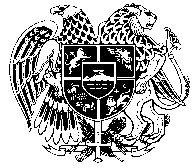 ՀԱՐԿԱԴԻՐ ԿԱՏԱՐՈՒՄՆ ԱՊԱՀՈՎՈՂ ԾԱՌԱՅՈՒԹՅՈՒՆ ԵՐԵՎԱՆ ՔԱՂԱՔԻ ԱՋԱՓՆՅԱԿ ԵՎ ԴԱՎԹԱՇԵՆ ԲԱԺԻՆN 0__________________                                                0078, Երևան, Հալաբյան 41ա_______/_______/2019թ.                                                              Հեռ. /060/ 570-452 «Յունիբանկ» ԲԲԸ-ին/ք.Երևան, Չարենցի 12 թիվ 53, թիվ 1-5/Էդգար Ավետիսյանին/ ք. Երևան, Աջափնյակ., Բաշինջաղյան փ. 12շ․, 28բն/    Կից Ձեզ է ուղարկվում թիվ 04936037 կատարողական վարույթը կասեցնելու մասին 19.03.2019թ. որոշումը:Միաժամանակ հայտնում ենք, որ համաձայն «Սնանկության մասին» ՀՀ օրենքի 6-րդ հոդվածի    2-րդ մասի՝ Դուք կարող եք պարտապանին սնանկ ճանաչելու վերաբերյալ դիմում ներկայացնել դատարան։ Ձեր կողմից սնանկության դիմում ներկայացվելու դեպքում անհրաժեշտ է կատարողական վարույթը չվերսկսելու դիմումով այդ մասին տեղեկացնել Հարկադիր կատարումն ապահովող ծառայությանը՝ կցելով սնանկության դիմումը դատարան ներկայացված լինելու վերաբերյալ ապացույց։Կատարողական վարույթը կասեցնելու մասին որոշման կայացման օրվանից սկսած 60-օրյա ժամկետում Ձեր կամ այլ անձանց կողմից դատարանին պարտապանի սնանկության դիմում չներկայացվելու դեպքում կատարողական վարույթը կվերսկսվի, և կատարողական գործողությունները կշարունակվեն, բացառությամբ եթե նշված ժամկետում Հարկադիր կատարումն ապահովող ծառայությունը ստանա միևնույն պարտապանի գույքի բռնագանձման վերաբերյալ նոր կատարողական թերթ, և հարուցվի նոր կատարողական վարույթ։ Այդ դեպքում նոր կատարողական վարույթը ևս կկասեցվի 60-օրյա ժամկետով, և Ձեր մասնակցությամբ կատարողական վարույթը չի վերսկսվի, քանի դեռ նշված նոր կատարողական վարույթը կասեցված կլինի։Անկախ վերոգրյալից՝ կատարողական վարույթը ցանկացած պահի կարող է վերսկսվել և կարճվել, եթե առկա լինեն «Դատական ակտերի հարկադիր կատարման մասին» ՀՀ օրենքի 42-րդ հոդվածով նախատեսված հիմքերը։ Կատարողական վարույթը կվերսկսվի նաև այն դեպքում, եթե վերանան կասեցման հիմք հանդիսացած` պարտապանի սնանկության հատկանիշները:Ձեր մասնակցությամբ կատարողական վարույթը կասեցնելու մասին որոշումը, ինչպես նաև «Դատական ակտերի հարկադիր կատարման մասին» ՀՀ օրենքի 37-րդ հոդվածի 8-րդ կետի հիմքով կատարողական վարույթը 60-օրյա ժամկետով կասեցնելու մասին բոլոր որոշումները հրապարակվում են www.azdarar.am ինտերնետային կայքում։    Առդիր որոշումը` «1» թերթից:   ԲԱԺՆԻ ՊԵՏ    ԱՐԴԱՐԱԴԱՏՈՒԹՅԱՆ ՄԱՅՈՐ՝	                                    Ս. ՍԻՄՈՆՅԱՆԿԱՏԱՐՈՂ Ռ.ՆԱՄԱԹՅԱՆԿ/Վ N 04936037